Imię i nazwisko ………………………………………………………………..	Klasa ………	Grupa A Rozdział 31. Integracja europejskaPolecenie 1.Przyjrzyj się mapie, a następnie wykonaj polecenia.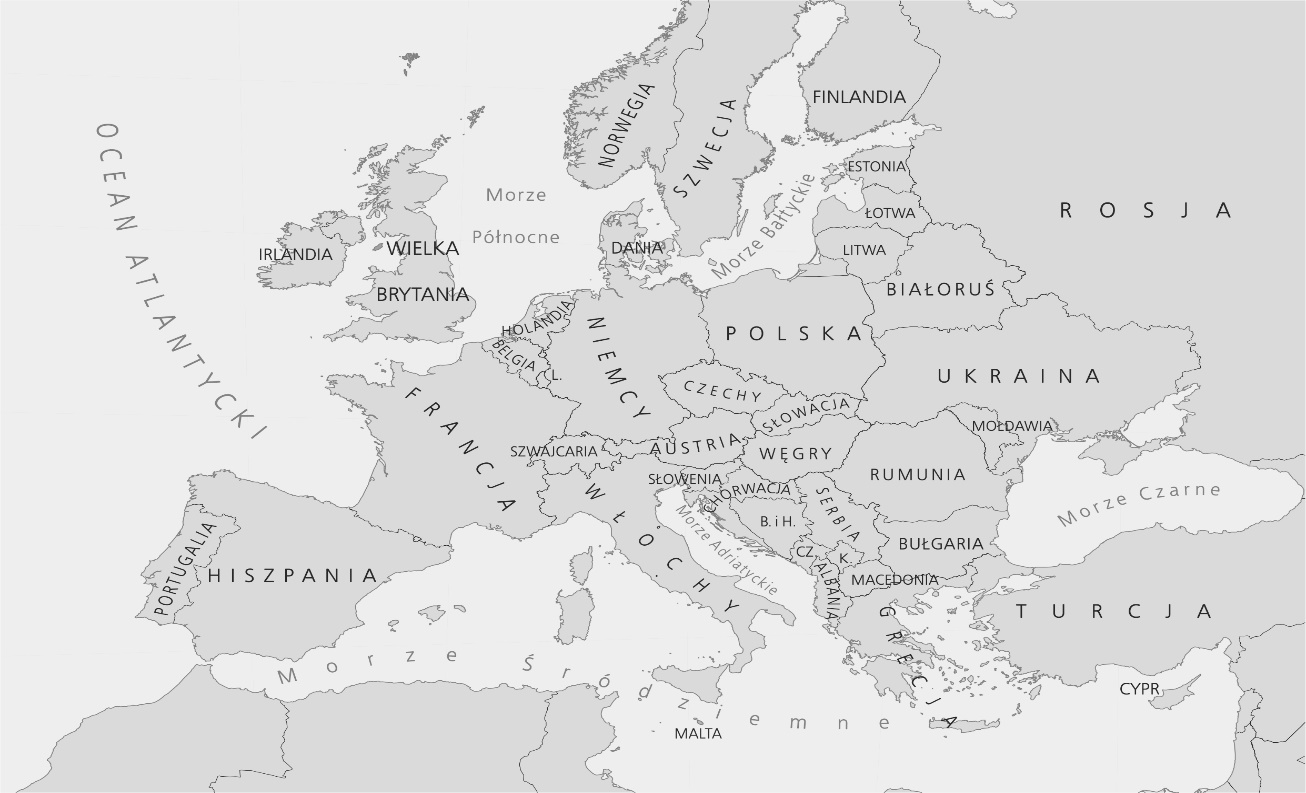 a) Zaznacz na mapie pionowymi kreskami państwa założycielskie EWWiS.b) Zaznacz na mapie poziomymi kreskami państwa, które przystąpiły do EWG w 1973 r.c) Otocz kółkiem nazwy państw, które przystąpiły do UE w 2004 r.Polecenie 2. Wymień dwie przyczyny integracji europejskiej.…………………………………………………………………………………………………………………………………………………………………………………………………………………………………………………………………………………………………………………………………………………………………………………………………………Polecenie 3. Zaznacz wydarzenie, które zapoczątkowało istnienie EWG.□ podpisanie traktatów rzymskich□ podpisanie traktatu z MaastrichtImię i nazwisko ………………………………………………………	Klasa ………	Grupa B Rozdział 31. Integracja europejskaPolecenie 1.Przyjrzyj się mapie, a następnie wykonaj polecenia.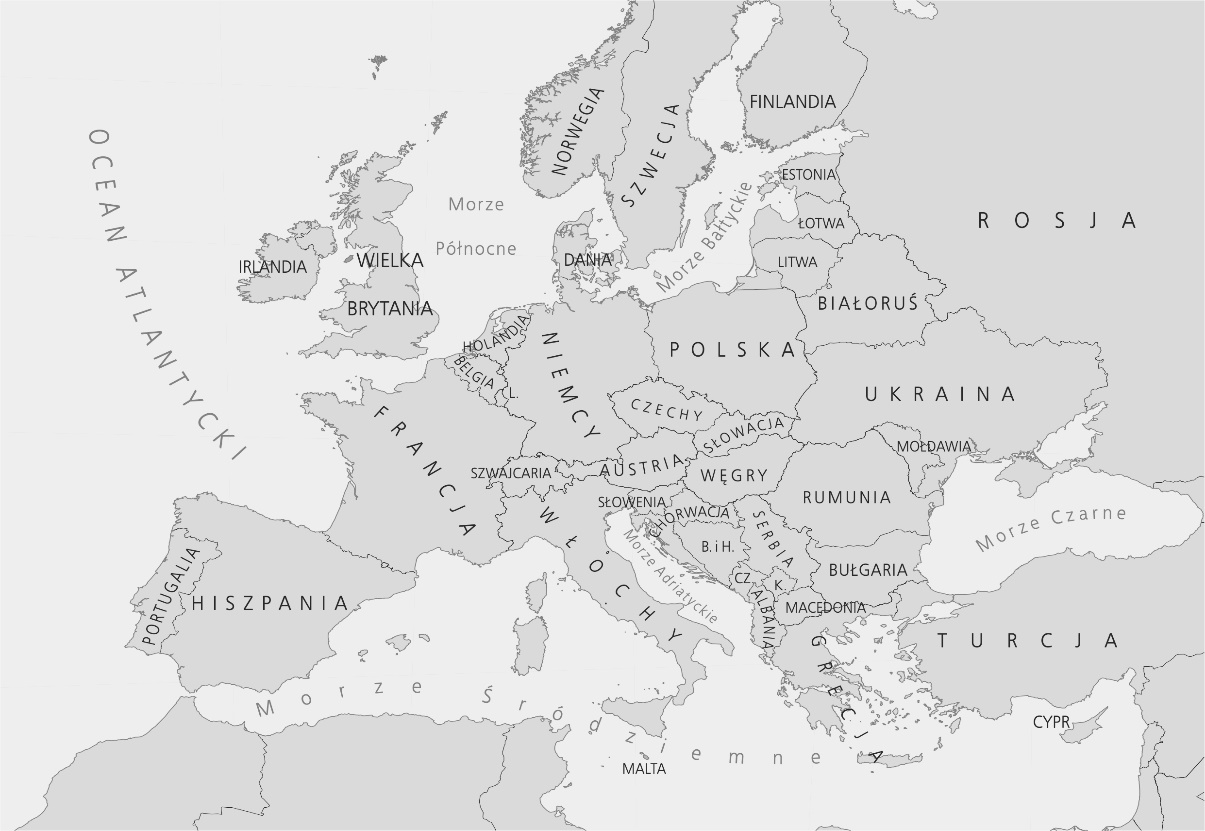 a) Zaznacz na mapie pionowymi kreskami państwa założycielskie EWG.b) Zaznacz na mapie poziomymi kreskami państwa, które przystąpiły do EWG w 1995 r.c) Otocz kółkiem nazwy państw, które przystąpiły do UE w 2004 r.Polecenie 2.Wymień dwie przyczyny, które skłoniły państwa byłego bloku wschodniego do zwrotu na Zachód.…………………………………………………………………………………………………………………………………………………………………………………………………………………………………………………………………………………………………………………………………………………………………………………………………………………………………………………………………………Polecenie 3.Zaznacz wydarzenie, które zapoczątkowało istnienie UE.□ podpisanie traktatów rzymskich□ podpisanie traktatu z Maastricht 